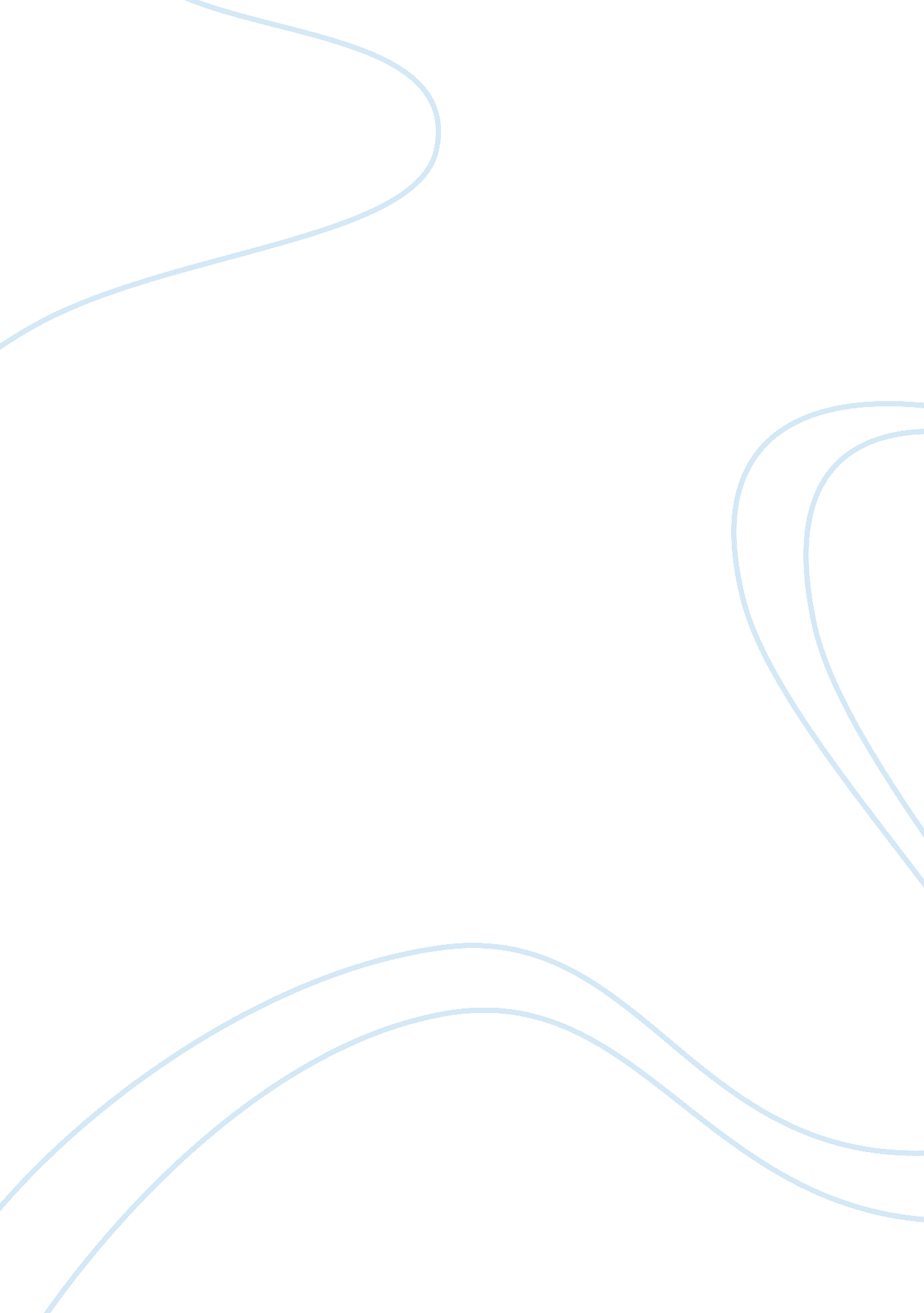 Understanding knowledge management: a literature review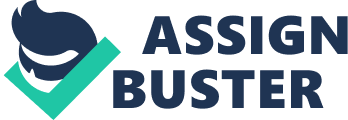 Abstract This paper presents review of literature on Knowledge management (KM) characterizing the various terminologies and aims to explore the world of KM in a different way, to review the current status and analyze the main contributions, agreements and disagreements among researchers and practitioners. It provides a high-level overview of a number of key terms, concepts, traditional definition and theory involved with KM, which are critically reviewed and their features are highlighted. Approaches to KM process are considered and their connections and differences are discussed. There are a number of different approaches to the KM process such as those by Dagnfous & Kah(2006), Lee et. al.(2005), Wong & Aspinwall (2004), Bukowitz & Williams (2003), Mc Elory (1999), Meyer & Zack (1996), and Wiig (1993). By comparing and doing the critical analysis of these approaches, the major stages are identified as Knowledge capture and creation, Knowledge organization and retention, Knowledge dissemination and Knowledge utilization. At the end we have summarized the benefits of KM. The main contribution of this study is the compilation of literature on KM and to understand the basic concepts and different approaches, depending on their more descriptive perspective. Key words: Knowledge management, KM Introductory analysis, KM basics, KM literature, KM approaches, KM process. Introduction KM is a young emerging stream of research with lots of ideas yet to be tested, many issues yet to be resolved, and much learning yet to be discovered. It emerged on the maps of strategy consultants and conference organizers in the beginning of 1990s, although the knowledge debate had started much earlier (Hayek, 1945; Bell, 1978). There are many books, articles and special issues on knowledge and its management during the last few decades is a fact recognized by all. To extend the depth and breadth or reach of knowledge capture, sharing and dissemination activities, as we had not been able to do before, we find ourselves one step closer to Wells (1938) “ Perpetual digest and a system of publication and distribution”, “ to an intellectual unification of human memory”. Druckers (1960) was the first to coin the term knowledge worker. Senge (1990) focused on the “ learning organization” as one that can learn from past experiences stored in corporate memory systems. Barton-Leonard (1995) documented the case of chappual steel as KM success story. Nonaka and Takenchi (1995) studied how knowledge is produced, used, and diffused within organizations and how such knowledge contributed to the diffusion of innovation. A number of people, perceiving the value of measuring intellectual assets, recognized the growing importance of organizational knowledge as a competitive asset (Sveiby, 1996; Nortan & Keplan, 1996; and Edvineson & Malone, 1997). Numerous special issues have been devoted to the topic, such as the winter 1996 special issue that appeared in strategic management journal, the spring 1998 issue of California Management Review or the March 2004 issue of the British Journal of Management (Spender & Grant, 1996). KM can be categorized under three generations. The period 1990-1995 can be called as the first generation of KM. During this generation of KM, many initiatives focused on defining KM, investigating the potential benefits of KM for businesses, and designing specific KM projects (Senge, 1990; Nonaka, 1994; Quinn, 1992; andWigg, 1993). Also, progress on artificial intelligence influenced research on KM, mainly in the direction of knowledge representation and storing (Mui &Carthy, 1987; Levine &Pomerol, 1989; and Ignizo, 1991). The second generation of KM started to emerge around 1996 with many corporations setting up new jobs for KM Specialists and ” chief knowledge officers”. The different sources of KM became combined and also quickly absorbed to everyday organizational discourse. During this generation, KM research touched knowledge definitional issues , business philosophies(Grant, 1997; Thierauf, 1999; and McAdam & Reid, 2001), systems (Alavi & Leidner, 1999; Hasan, & Gould, 2003; and LanSia, & Al-Hawamdeh, 2003), frameworks (Holsapple & Joshi, 2002; Rubenstein-Montano, B., et. al, 2001; Chua, 2003; and Maier & Remus, 2003), operations and practices (Rajan, Lank, & Chapple, 1999; Pervan, & Ellison, 2003), advanced technologies(Carneiro, 2001; Nemati, et. al., 2002; Liao, 2003; and Metaxiotis, & Psarras, 2003). The third generation seems to emphasize the link between knowing and action (Paraponaris, 2003). All knowledge is inherently social, cultural and organizational knowledge can only be realized through change in organizational activity and practice. Table1 presents some of the important research contributions to the field of KM, which are considered today as reference points for further research. Table 1: Important research contributions to KM KM topics Authors Explicit, Tacit and Implicit knowledge Polyani (1966); Nonaka and Takeuchi (1995) KM fundamentals Wiig (1993), Liebowitz &Beckman (1998) KM frameworks Holsapple and Joshi (1997), Rubenstein et al.(2001) KM projects Davenport et al. (1998) KM and AI Fowler (2000), Liebowitz (2001) KM and decision support Courtney (2001), Bolloju et al. (2002) KM surveys Liao (2003), Kakabadse et al. (2003), Singh et. al.(2006) Anantatmula & and Kanungo(2006), Wong & Aspinwall (2005) KM software tools Tyndale (2002), KM in SMEs McAdam and Reid (2001), Wong & Aspinwall (2004), KM in higher education Rowley (2000); Metaxiotis and Psarras (2003) KM standardization Weber et al.(2002) At the end there are several noteworthy forums for comments or articles, as well as publicizing events, seminars and conferences. This helps in connecting academics and professionals who show the same interests and concurs on the topic. This study takes on this challenge and tries firstly to lay down what the term KM involves and theory related to it, secondly it attempts to study KM process by underlining its connections and differences. Theoretical Perspective The theoretical perspective is concerned with defining and describing the fundamentals of KM. Because the KM discipline is so young, we believes that presenting a variety of views is better than trying to describe the subject from just one or two perspectives. This section begins with the definition of basic terms. Then the characteristics and relationships between knowledge concepts are described. Definition of Knowledge Definition of knowledge ranges from practical to the conceptual to the philosophical and from narrow to broad in scope. The perception of knowledge has been actively discussed since at least the time of the ancient Greeks. Socrates, in Theaetetus by Plato (369 BC), conceptualized knowledge as a true belief with an account commonly identified as the concept of justified true belief but then indicated this definition remained inadequate. Knowledge has since received many definitions. Table 2 presents definitions are relevant to the topic of KM: Table 2: Definitions of knowledge Serial Number Definitions of Knowledge Reference 1 Knowledge is a factor of production Nonaka & Takeuchi (1995) 2 Knowledge resides in the head of the individuals . . . knowledge is that which is known. Grant(1996) 3 Knowledge consists of truths and beliefs, perspectives and concepts, judgments and expectations, methodologies and know-how. Wiig(1993) 4 Knowledge is information in context coupled with an understanding of how to use it Davenport& Prusak(1998) 5 Knowledge is information combined with experience, context, interpretation, and reflection. Davenport& Long(1998) 6 Knowledge is reasoning about information to actively guide task execution, problem-solving and decision-making in order to perform, learn and teach Beckman(1997) 7 Knowledge is defined as understanding the effects of input variables on the output. Bohn(1994) 8 Knowledge as new or modified insight or predictive understanding. Kock & Queen(1998) 9 Knowledge is the whole set of insights, experiences, and procedures which are considered correct and true, and which therefore guide the thoughts, behaviors, and communication of people Van der Spek & Spijkervet (1997) 10 Knowledge is justified personal belief that increases an individual’s capacity to take effective action. Alavi & Leidner(1999) 11 Knowledge refers to an individual’s stock of information, skills, experience, beliefs and memories. Alexander & Schallert(1991) 12 Knowledge originates in the head of an individual (the mental state of having ideas, facts, concepts, data and techniques, as recorded in an individual’s memory) and builds on information that is transformed and enriched by personal experience, beliefs and values with decision and action-relevant meaning. Knowledge formed by an individual could differ from knowledge possessed by another person receiving the same information. Bender & Fish(2000) At this stage we will attempt to understand the word “ knowledge”, it seem to mean three things by the use of the word “ knowledge (Nickols, 2010).” First, it refer to a state of knowing, by which we also mean to be acquainted or familiar with, to be aware of, to recognize facts, methods, principles, techniques and so on. This common usage corresponds to what is often referred to as “ know about.” Second, the word “ knowledge” refers to “ the capacity for action,” an understanding or grasp of facts, methods, principles and techniques sufficient to apply them in the course of making things happen. This corresponds to “ know how.” Third, the term “ knowledge” refers to codified, captured and accumulated facts, methods, principles, techniques and so on. When we use the term this way, we are referring to a body of knowledge that has been articulated and captured in the form of books, papers, formulas, procedure manuals, computer code and so on. Source of Knowledge It is important to note that knowledge can only be gained or obtained from outside sources or generated internally. Even though knowledge is available from outside or internal sources, it generally originates within individuals, teams, or organization processes. Once extracted it may be stored in a repository to be accessed and shared by other individuals or groups within an organization. Davenport and Prusak (1998) suggested five types of knowledge that correspond to the source of each: Acquired knowledge comes from outside the organization. Dedicated resources are those in which an organization sets aside some staff members or an entire department (usually research and development) to develop within the institution for a specific purpose. Fusion is knowledge created by bringing together people with different perspectives to work on the same project. Adaptation is knowledge that results from responding to new processes or technologies in the market place. Knowledge networking is knowledge in which people share information with one another formally or informally. Knowledge Dimensions There are many aspects around which knowledge can be described. In this paper, several characteristics of knowledge will be discussed such as storage, media, accessibility, hierarchy and difference between data, information and knowledge. In addition, some definitions of KM will be considered for taking a more in depth look. Knowledge storage media There are several storage media in which knowledge can reside. The best known can be human mind, organization, document, and computer as shown in figure1. Knowledge in the human mind is often difficult to access; organizational knowledge is often diffuse and distributed; document knowledge can range from free text to well-structured charts and tables; computer knowledge is formalized, sharable, and often well-structured and well-organized. Figure1: Knowledge storage media and its features Knowledge Accessibility There is the dimension of knowledge accessibility. Nonaka and Takeuchi (1995) have divided accessibility into two categories: tacit and explicit. Yet, in many books it is viewed that there may be three stages of accessibility: tacit, implicit, and explicit (Liebowitz & Beckman, 1998). Accessibility can be mapped to storage media. Knowledge gains in value as it becomes more accessible and formal. Tacit Knowledge Tacit knowledge is knowledge that cannot be expressed (See Figure 2). As Michael Polanyi (1966), the chemist-turned-philosopher who coined the term put it, “ We know more than we can tell.” Polanyi used the example of being able to recognize a person’s face but being only vaguely able to describe how that is done. This is an instance of pattern recognition. What we recognize is the whole or the gestalt and decomposing it into its constituent elements so as to be able to articulate them fails to capture its essence. Reading the reaction on a customer’s face or entering text at a high rate of speed using a word processor offer other instances of situations in which we are able to perform well but unable to articulate exactly what we know or how we put it into practice. In such cases, the knowing is in the doing, a point to which we will return shortly. Accessible indirectly only with difficulty through knowledge elicitation and observation of behavior. Human Mind & Organization Tacit Knowledge Feature Storage Mediate Figure2: Tacit Knowledge (storage media and its feature) Implicit Knowledge Implicit knowledge is knowledge that can be expressed (See Figure 3). Its existence is implied by or inferred from observable behavior or performance. This is the kind of knowledge that can often be teased out of a competent performer by a task analyst, knowledge engineer or other person skilled in identifying the kind of knowledge that can be articulated but hasn’t. In analyzing the task in which underwriters at an company processed applications, for instance, it quickly became clear that the range of outcomes for the underwriters’ work took three basic forms: (1). they could approve the application, (2). they could deny it or (3). They could counter offer. Yet, not one of the underwriters articulated these as boundaries on their work at the outset of the analysis. Once these outcomes were identified, it was a comparatively simple matter to identify the criteria used to determine the response to a given application. In so doing, implicit knowledge became explicit knowledge. Accessible through querying and discussion, but informal knowledge must first be located and then communicated. Human Mind & Organization Feature Storage Mediate Implicit Knowledge Figure3: Implicit Knowledge (storage media and its feature) Explicit Knowledge Explicit knowledge, as the first word in the term implies, is knowledge that has been expressed and captured in the form of text, tables, diagrams, product specifications and so on (See Figure 4). In Harvard Business Review article titled “ The Knowledge Creating Company”. Ikujiro Nonaka(1991) refers to explicit knowledge as “ formal and systematic” and offers product specifications, scientific formulas and computer programs as examples. An example of explicit knowledge with which we are all familiar is the formula for finding the area of a rectangle (i. e., length time’s width). Other examples of explicit knowledge include documented best practices, the formalized standards by which a claim is adjudicated and the official expectations for performance set forth in written work objectives. Document & Computer Readily accessible, as well as documented into formal knowledge sources that are often well-organized. Storage Mediate Explicit Knowledge Feature Figure4: Explicit Knowledge (storage media and its feature) Key Terms Relevant To KM The important terms identified on the bases of the literature survey conducted are data, information, knowledge and wisdom. Table 3 presents the origins of these terms which shed some light on the derivation of their meaning. Table 3: Linguistic origins of Data, Information, Knowledge and Wisdom Term Origin First recorded usage in English Data Latin (datum, dati) 1646, Hammond: ” From all this heap of data it would not follow that it was necessary” Information Adopted from Old French (informacion), adapted from Latin (informa tion, informationem) 1386, Chaucer: ” Whanne Melibee hadde herd the grete skiles and reasons of Dam Prudence, and hire wise informacions and techynges” Knowledge Middle English (knaulage, knowleche). Constructed on Old English and Teutonic origins 1300 approx., Cursor M.: ” To mak knaulage withsum-thing Til sir august, bair ouer-king” Wisdom Old English and Frisian (wÄ±´sdo´m), as well as Old Saxon (wÄ±Ë†sdoË†m) 888, Ælfred Boeth: ” ba com bær gan in to me heofencund Wisdom” Source: Oxford English Dictionary, 2nd ed. under revision (2006) KM Now we are trying to put together a collection of alternative ways of defining data, information, and knowledge on the bases of the literature survey conducted in table 4. This table demonstrates that there is no agreement within the literature of KM, but it also shows interesting similarities. Most of the authors defined knowledge, fewer defined information, fewer still defined data, and almost few or none defined wisdom. Table 4: Definitions of Data, Information, Knowledge and Wisdom Data Information Knowledge Wisdom Author Information in context Aune(1970) Symbols Data that are processed to be useful Ability to answer ” How” questions Wisdom is an evaluated understanding Ackoff (1989) Justified true belief Goldman (1991) Data that make a difference King (1993) Capacity for effective action Argyris( 1993) Data put in context. Information is about meaning Justified true belief. Knowledge is tied to action. Nonaka and Takeuchi (1995) Data in context Integrated information in context Gallup et al. (2002) Data Information Knowledge Wisdom Author Static, unorganized and Unprocessed facts. Set of discrete facts about events Facts based on reformatted or processed data. Aggregation of data that makes decision making easier and has a meaning, purpose and relevance Higher level of abstraction that resides in people’s minds. Includes perception, skills, training, common sense, ad experiences Wisdom is the highest level of abstraction, with vision, foresight and the ability to see beyond the horizon. Awad and Ghaziri ( 2004) Transuded outputs of sensors Fusion of data; creation of the network incorporating both data and the relationships among data Placement of information in its larger context (a necessary condition for understanding) Desouza (2005) Structured data useful for analysis and decision making Obtained from experts based on experience Wisdom is the ability judge soundly over time Thierauf and Hoctor (2006) The following definitions of data, information, knowledge, wisdom attempt to capture the common essence of the various definitions presented in the KM literature: Data are considered to be unprocessed raw representations of reality. Information is considered to be data that has been processed in some meaningful ways. Knowledge is considered to be information that has been processed in some meaningful ways. Wisdom is considered to be knowledge that has been processed in some meaningful ways. Egoistic origins of key terms relevant It seems so that data can be the most basic unit of KM. However, this is still open to argument. There is a hierarchy among the concepts of data, information, and knowledge. The knowledge hierarchy is usually seen as a pyramid ascending from data to wisdom. However, Tuomi (1999). suggested reversing that hierarchy on the basis that data were more important than knowledge, also pointing out that knowledge had to come first in order to create data. Nissen (2002) proposed a dual approach, making a distinction between knowledge seekers and knowledge creators. From the seeker point of view, data is put into context to create information, and information that is actionable becomes knowledge. From the creator perspective, knowledge is needed to create information, which is in turn needed to create data. Therefore, it seems sensible that a general hierarchy of data, information, knowledge, and wisdom should permit transition in both directions – a notion supported by Williams (2006). Figure 5 illustrates the traditional knowledge pyramid. Figure 5: The traditional knowledge pyramid Figure6: The extended KM pyramid While doing the literature survey we found that the traditional knowledge pyramid can be extended. What is higher than wisdom? The answer to question found was enlightenment (Faucher, 2008). It is the highest form of understanding. Therefore, it should be incorporated into a model that supports to represent a complete perspective on the hierarchy of knowledge. This is illustrated in Figure 6. The above discussion of the extension of the traditional hierarchy seems to be consistent with the idea yet this diagram of extensions to the traditional hierarchy does not embrace all the improvements. Definition of KM There are various concepts, conflicting definitions and overlapping views among the researchers and practitioners, but central theme is still the same for all of them i. e. managing the knowledge and encouraging people to share the same to create the value adding products and services (Bhatt, 2001; Chorafas, 1987; and Malhotra, 1998). KM is the explicit and systematic management of vital knowledge and its associated processes of creating, gathering, organizing, diffusion, use and exploitation. It requires turning personal knowledge into corporate knowledge that can be widely shared throughout an organization and appropriately applied. There is no single definition of KM. It has been defined in a number of ways, but in general the thought relates to unlocking and leveraging the knowledge of individuals so that this knowledge becomes available as an organizational resource. KM makes knowledge independent from the particular individuals. Different researchers have used different approach to define KM in their literature. Singh et. al.(2006) classified them with different theoretical perspectives namely need of KM, What KM demands, KM practices, KM and IT, KM processes, and Holistic nature of KM. The present study classifies these KM definitions further into objectives of KM and strategy, KM and Intellectual Capital, and What KM can do. These detail classifications are presented in Table 2. 4. Table 5: Definitions of KM Serial Number Definitions of KM Reference Objectives of KM 1. KM concerns the formalization of and access to experience, knowledge, and expertise that create new capabilities, enable superior performance, encourage innovation, and enhance customer value Beckman (1999) 2. KM is achieving organizational goals through the strategy-driven motivation and facilitation of (knowledge-)workers to develop, enhance and use their capability to interpret data and information (by using available sources of information, experience, skills, culture, character, personality, feelings, etc.) through a process of giving meaning to these data and information. Beijerse (1999) What KM demands 6. Ensuring a complete development and implementation environment designed for use in a specific function requiring expert systems support. Chorafas (1987) 7. Policies, procedures and technologies employed for operating a continuously updated linked pair of networked databases. De Pablos (2002) 8. KM is the process of capturing a company’s collective expertise wherever it resides, and distributing it to wherever it can help produce the biggest payoffs. O’Sullivan (2007) KM processes 15. KM is a process of knowledge creation, validation, presentation, distribution, and application. Bhatt(2001) 16. The process of collecting, organizing, classifying and disseminating information throughout an organization, so as to make it purposeful to those who need it. Albert (1998) 17. KM is the process of creating, capturing, and using knowledge to enhance organizational performance. Bassi (1997) KM and IT 25. KM is managing information combined with experience, context, interpretation, and reflection. Davenport, Long & Beers (1999) 26. Mapping knowledge and information resources both on-line and off-line; training, guiding and equipping users with knowledge access tools; monitoring outside news and information. Maglitta (1995) 27. Understanding the relationships of data; identifying and documenting rules for managing data; and assuring that data are accurate and integrity is maintained. Strapko (1990) 28. KM incorporates intelligent searching, categorization and accessing of data from disparate databases, E- mail and files. Willett & Copeland (1998) What KM can do 30. KM is an approach to adding or creating value by more actively leveraging the know-how, experience, and judgment resident within and, in many cases, outside of an organization. Ruggles (1997) 35. KM is how an organization identifies, creates captures, acquires, shares, and leverages knowledge. Rumizen (2002) 36. It is the role of KM to ensure that individual learning becomes organizational learning. Stonehous& Pemberton(1999) KM and strategy 37. KM as a conscious strategy of getting the right knowledge to the right people at the right time, and helping people to share and put the information into action in ways that strive to improve the organizational performance. O’Dell & Grayson (1997) 38. KM as a strategy to be developed in a firm to ensure that knowledge reaches the right people at the right time, and that those people share and use the information to improve the organizations functioning. O’Dell & Grayson (1998) 39. KM is the strategies and methods of identifying, capturing and leveraging knowledge to help a firm compete. O’Dell, Wiig & Odem(1999) KM practices 40. KM is the formalization of and access to experience, knowledge, and expertise that create new capabilities, enable superior performance, encourage innovation, and enhance customer value. Beckman(1997) 41. Bringing tacit knowledge to the surface, consolidating it in usable forms by which it is more widely accessible, and promoting its continuing creation. Birkett (1995) 42. Capturing knowledge and expertise created by knowledge workers as they go about their work and making it available to a larger community of colleagues. Technology can support these goals, and knowledge portals serve as a key tool for supporting knowledge work. Mack, Ravin, & Byrd (2001) Holistic nature of KM 46. KM refers to a systemic and organizationally specified process for acquiring, organizing and communicating both tacit and explicit knowledge of employees so that other employees may make use of it to be more effective and productive in their work. Alavi& Leidner (1999) 48 KM as a set of procedures, infrastructures, technical and managerial tools, designed towards creating, sharing and leveraging information and knowledge within and around organization. Bounfour (2003) KM and intellectual capital 56 KM is concerned with the exploitation and development of the knowledge assets of an organization with a view to furthering the organization’s objectives. Davenport & Prusak (1998) 57 KM as the art of creating value from an organization’s intangible assets. Sveiby (1997) Factors that influence KM Literature survey shows that, it is agreed that a broad range of factors can influence the success of KM initiatives, the following factors presented by Holsapple and Joshi (2000) represent this general agreement of the researchers (SeeFigure7). Figure7: Factors that influence KM In a previous study made by Holsapple and Joshi (1999), the factors were organized into three categories Managerial influences. Resource influences. Environmental influences. Knowledge Management Process We have just seen that KM is complex, heterogeneous area. Our objective will be precisely to review the different KM process with the aim to understand the different steps involved within it. This study considers a total seven approaches: Wiig (1993), Meyer & Zack (1996), Mc Elory (1999), Bukowitz & Williams (2003), Wong & Aspinwall (2004), Lee et. al. (2005) and Dagnfous & Kah (2006). As observed by prior researchers, most small and large organizations practicing any KM would need to participate in each of these KM processes, at least to some extent. Overall KM process can be divided into four main processes and these four processes can be further classified into sub-processes (See Figure 8). Knowledge capture and creation. Knowledge organization and retention. Knowledge dissemination. Knowledge utilization. Figure8: KM Processes Knowledge capture and creation is a process in which knowledge identification, capture, acquisition, and creation is done (Rao, 2004). Knowledge organization and retention is a process in which knowledge in tacit form may be codified in an understandable form to the extent possible (Millar et al., 1997). After doing this knowledge needs to be categorized, and stored in repositories in a standard format for later use. Knowledge dissemination is a process which involves knowledge sharing among all within the organizati 